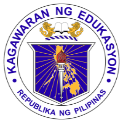 	GRADES 1 to 12	DAILY LESSON LOGSchool:Grade Level:VI	GRADES 1 to 12	DAILY LESSON LOGTeacher:Learning Area:SCIENCE	GRADES 1 to 12	DAILY LESSON LOGTeaching Dates and Time:MARCH 2 – MARCH 6, 2020 (WEEK 7)Quarter:4TH QUARTERMONDAYTUESDAYWEDNESDAYTHURSDAYFRIDAYI. OBJECTIVESContent StandardsThe learner s demonstrates understanding of characteristics of planets in the solar system.The learner s demonstrates understanding of characteristics of planets in the solar system.The learner s demonstrates understanding of characteristics of planets in the solar system.The learner s demonstrates understanding of characteristics of planets in the solar system.The learner s demonstrates understanding of characteristics of planets in the solar system.Performance StandardsDesign an emergency and preparedness plan and kitDesign an emergency and preparedness plan and kitDesign an emergency and preparedness plan and kitDesign an emergency and preparedness plan and kitDesign an emergency and preparedness plan and kitLearning Competencies/ ObjectivesWrite the LC code for eachCompare the planets of the solar system (S6ES-IVg-h -6)Compare the planets of the solar system (S6ES-IVg-h -6)Compare the planets of the solar system (S6ES-IVg-h -6)Compare the planets of the solar system (S6ES-IVg-h -6)Compare the planets of the solar system (S6ES-IVg-h -6)Learning Competencies/ ObjectivesWrite the LC code for eachA. Identify the planets of the solar systemB. State that the sun is the center of the solar system. BEC 5 VII 1.1C. Demonstrate proper attitude when working with group.A. Identify the inner and outer planets.B. Compare the position of the inner and outer planet in the solar systemC. Appreciate the position of the different inner and outer planets.A. Describe the temperature of the inner and outer planets.B. Perform activities about the temperature of inner and outer planets.C. Work cooperatively during the activityA. Describe the period of revolution of inner and outer planets (S6ES IVg h 6)B. Tabulate the period of revolution of inner and outer planets.C. Show cooperation in doing the activity.A. Describe the number of natural satellites of inner and outer planets, (S6ES IVg h 6)B. Tabulate the number  of natural satellites of inner and outer planets,C. Appreciate the presence of satellites of the inner and outer planets,II. CONTENTThe sun and the different planets in the solar system.Inner and outer PlanetsTemperature of inner and outer planets.Period of Revolution of the Inner and Outer PlanetsDescribing the number of natural satellites of inner and outer planets,III. LEARNING RESOURCESReferences         1. Teacher’s Guide pages2. Learner’s Materials pages3. Textbook pagesCyber Science, Worktext in Science and Technology,p. 320Science Health and Environment 5,        pp. 251-254Cyber Science Worktext in Science and Tech, pp. 322-327Science A field of Wonder 5   pp. 344-349Cyber Science Worktext in Science and Tech p. 252Into the Future: Science and Health V, pp. 262-264Science for Daily Use 5,       pp. 282-285Science Health and the Environment 5, pp 251 to 2554. Additional Materials from Learning Resource (LR) portalhttps://www.google.com.ph/search?q=State+that+the+sun+is+the+center+of+the+solar++system&rlzhttps://www.google.com.ph/search?q=Activity+about+the+solar+system&rlz=1C1MSIMOther Learning ResourcesPicture of the solar system , video, Activity sheetsPicture of the solar system, Activity SheetsBoiled banana, Activity SheetAcvity SheetsPieces of chalkTray or label for the solar systemA board art materialsMarkerChairtTimerActivity SheetsIV. PROCEDURESReviewing previous lesson or presenting the new lesson    Show the rotation of the Earth through body movement(By the pupilsHow does earth rotate?    What are the eigth planet in the solar system?Recall the inner and outer planetsRearrange the letters to form words that refers to the   Surface temperature of inner and outer planetsOriginal File Submitted and Formatted by DepEd Club Member - visit depedclub.com for moreEstablishing a purpose for the lesson   Show a picture of the solar system.   What does the picture show?   Show again the picture that used in yesterday lesson    Show boiled banana Let the pupils hold it and ask them what they feel   Picture-study of the solar system.   How many days does the earth revolve around the sun?   Do you think all the planets have the same number of days of revolution around the sun?    Sing The Eight Planet to the tune of London Bridge           Mercury Venus and Earth           Mars Jupiter and Saturn           Uranus and Neptune           The Eight Planets     In the song what can you name the planets, What can you say about the eight planets are they similar, what do they havePresenting examples/instances of the new lesson   Unlock difficult words or terms that learners may encounter in the lesson .   From the picture what do you think are the inner and outer planets, Why are the called the inner and outer planets?   Present the temperature of inner and outer planets.Group ActivityACTIVITY 1You need:	Timer	Pieces of chalk	Tray or label for the solar systemDo these:1. Before going  out to the school ground, scale each planet’s average distance     In million kilometers from the sun.  Use the scale: 0.25=50 million km.2. Enter your calculation in a table like this.3. Assign 10 pupils to do the demonstration.  Each pupil will hold his/her written name on a show me board as the SUN, MERCURY, and  VENUS.4. Have the SUN pupil stand on the ground and from him/her measure the scaled distance of each planets.5. Construct the circles to represent the orbits of the planets using the scaled diameter as shown in the illustration A.6. From the right side of the sun draw a straight line as shown in A.7. Have pupil planets occupy their respective orbits.  Orbit 1 is for Mercury and the last Neptune.8. Have each pupil planet stand on a designated place as the starting point of demonstration.9. At the count of three, have each pupil planet walk around the sun through his/her orbit in a counter clockwise direction until he/she is back at the staring point.10. Record the time in seconds consumed by each pupil PLANET in making one turn around the sun.11. Relate findings with the period of revolution of planets given below.Do answer these:1. Which planet makes a complete turn around the sun first? And the last? Give your  reasons.2. Compared with planet Mercury how long does it take the planet Neptune to make one complete turning around the sun.3. Study the periods of revolution of Jupiter, Saturn, Uranus and Neptune.     How many earth days will take each planet to complete one revolution?4. How many times has the planet Earth revolved around the sun before Neptune will complete one revolution?5. Suppose you are 10 years old now. What will your age  be when Neptune has completed one     revolution?6. Do you think you will still alive if you live on planet Jupiter?  Why?                                                      ACTIVITY 2                                              OUTER ORBITSYou will need:	A board	Art materialsDo these:1. The group works to design a board game that takes players through the solar system as they move around the board.2. The path from START to STOP could spiral out with stops on each planet3. On each planet they could  ask a space question.Answer these:1. How long does the earth  revolve around the sun?2. In which planet do you think your age gain more?  Why?3. What would happen if the movement of each planet in our solar system stopped? Why?ACTIVITY 3LET’S REVOLVEYou Need:       Marker        ChairWhat to do:Place a chair at the center of the room.Draw a circle around the chair. The circle should be about two meters away from the chair.Mark a spot on the circle. Stand on this spot. Turn yourself around in a counter clockwise direction as you move along the path until you reach the place where you started.Questions:As earth rotate on its axis, what other movement does it make?What do you call the path of earth as it circles the sun?How long does earth take a complete one revolution?   Showing the table of the different planets giving emphasis on the number of satellites of inner and outer planets,Performing group activityActivity SheetI, Problem How many satellites does each inner and outer planets haveII, Objective Describe the number of satellites of inner and outer planets,III, Materials Illustration of solar systemIV, Procedure     1, Look at the illustration of the solar system carefully,     2, Describe the number of satellites of inner and outer planets have,     3. Record the data on the chartQuestions1, what is the other name for satellite2, What is a satellite3, How many satellite does Jupiter have4, Does moon of planet earth have its own light5, Why do we observe the moon if it shines during the nightDiscussing new concepts and practicing new skills #1 Setting Standard for group Activity.Activity 1- Reading Across the curriculumActivity 2-Watch and LearnActivity 3-Arrange meActivity 4 Identify and Fill  See activity sheet   Each member shares ideas   about their activities.Setting Standard for group activityActivity I- Concept MappingActivity II- Unscrambled letterActivity—Venn DiagramSetting Standard for group ActivityActivity I- SkitActivity-Jazz ChantActivity III-Fill-up the tableGroup ReportingDiscussing new concepts and practicing new skills #2   The teacher will ask different questions about the activity.Discuss the different misconception about the different planets.       The teacher will ask different question   about the lesson   The teacher will ask different questions   about the lesson   The teacher will ask different questions  about the lesson   Pupils tabulate the period of revolution of the inner and outer planets based from the activity they have   Make an illustration showing the number of satellites of inner and outer planets assess using rubrics. Developing mastery (leads to Formative Assessment 3)   Tabulate the number of satellites of inner and outer planetsFinding practical applications of concepts and skills in daily living   Draw the solar system and identify the different planets in the solar system.   Draw the inner and outer planets. Then indicate the name of the planets   Boiled an egg and describe the temperature inside and out.   Suppose your brother is ten years old now.  What will be his age when Jupiter has completed one revolution?Where does a person age more, on Earth or on Mars?   During night time we can see the only earth’s satellite the moon, Where do you think the moon get its lightMaking generalizations and abstractions about the lesson   What are the different planets in the solar system?What is the center of the solar syatem.   What are the two groups of planets?Name the inner and outer planets.   Describe the temperature of inner and outer planets.   How will you describe the period of revolution of the inner planets? Of the outer planets?   Can you describe the number of satellites of inner and outer planetsEvaluating learning   Choose the letter of the correct answer.1. How many planets are  there in the solar system?A.8         B. 9             C. 10      D. 42.Name the planet found  between Mars and  Saturn.A. Neptune   B. Jupiter           C. Uranus     D. Earth3. Which statement about the solar system is correct?    A. The planets orbit the sun.    B. The sun orbit the planets    C. Satellite orbit asteroids    D. The planet does not orbit all the time.4. Which of these does not fit into either major category of a planets.A. Mercury   B. Jupiter  C. Pluto        D. Earth5.Which planet is the nearest to the sunA. Neptune B. Jupiter           C. Uranus   D. Mercury6. Why Mercury has the shortest period of revolution around the sun?A. Mercury is the nearest planet to the sun.B. Mercury is the smallest planet to the sun.C. Mercury move fast than the other planets.D. None of the above7. What planets seems to be the largest?A. Neptune B. Jupiter           C. Uranus   D. Mercury8. What is the center of the solar system A. Asteriod  B. Pluto         C. Neptune         D. Sun9.What ikind of heavenly body is the sun?A. Star            B. Planet           C. Moon         D. Meteor10. Why is the sun also considered a star?A. The sun has the same structure as a star.B. The sun emits heat and light just like a star.C. The sun has similar color with that of a starD. Both A and B.   Choose the letter of the correct answer.The inner planet is also known as_____Jovian PlanetsRed PlanetTerrestrial planetsMorning planet2.The planets of the solar system can be categorized as _____.A. Inner and outer spaceB. Inner and outer planetsC. Inner and outer placesD. Inner core and outer core3. What you call as Jovian planet?A. Inner planetB. Outer coreC. inner coreD. Outer planet4. Which are the inner planets?A. Mars , Jupiter, Saturn, EarthB. Mercury, Venus, Earth, MarsC. Jupiter, Saturn, Uranus, NeptuneD. Pluto, Mars, Jupiter, Earth5. Jupiter, Saturn Uranus and Neptune are the ____ Planets.A. Outer spaceB. Inner planetC. Outer planetD. Inner space6. What planets are all made up of gases?A. Mercury, Venus, Earth, MarsB. Jupiter, Saturn, Uranus and NeptuneC. Mars Jupiter Saturn and UranusD. Venus, Mars ,Saturn  and Pluto7. What planets are mostly made up of rocks and they all have solid surface.A. Pluto, Mars, Jupiter , SaturnB. Jupiter, Saturn, Uranus and NeptuneC. Earth , Mars, Jupiter andNeptuneD. Mercury, Venus, Earth, Mars8. How many are inner planets? have?A. 5   B. 6. C. 4 D. 39. In outer planets how many planets have?A. 8      B. 4    C. 7     D. 110. Which group of planets are the giant planetA. Jupiter, Saturn , Uranus, NeptuneB. Saturn, Mars, Earth, MercuryC. Saturn, Uranus, Venus , MarsD. Earth, Mars, Jupiter, Saturn.   Put check (/) on the proofs that Earth’s interior is hot and cross if not.__1. Stream__2.geothermal energy__3. hot spring__4. Mountain__5. Hot molten rocks__6. River__7. Rocks from erupting volcano__8. Falls__9. Ocean__10. seaChoose the letter of the correct answer.1. Which of these will be the first to revolve around the sun?A. Jupiter	    B. SaturnC. Neptune	    D. Mercury2. Which of these planets will be the last to revolve around the sun?A. Mercury	    B. VenusC. Saturn	    D. Mars3. Which of these planets has twice the Earth’s period of revolution? A. Mars	   B. JupiterC. Neptune	   D. Saturn4 Which planet is nearest the sun?A. Mercury	    B. Venus  C. Earth	    D. Mars5. Which of these is million kilometres from the sun? A. Saturn	    B. JupiterC. Uranus	    D. Neptune6. How much farther is Earth than Mercury?A. 92 km	    B. 102 kmC. 202 km	    D. 302 kmStudy the table below.7. How are the inner planets different from the outer planets?A. They have the same period of revolution.B. The inner and outer planets vary in their period of revolution.C. The period of revolution of the inner and outer planets cannot be identified.D. The inner planets revolve around the sun faster than the outer planets.8. Which would be fastest inner planet in terms of revolution?A. MercuryB. VenusC. EarthD. Mars9. Which would be fastest outer planet in terms of revolution?A. JupiterB. SaturnC. UranusD. Neptune10. Which of the inner and outer planets move the slowest?A. MercuryB. EarthC. JupiterD. UranusStudy the table below, Then. Answer the questions that follows:Questions1, Which of the following planets has the most number of satellites     A. Saturn        C. Neptune     B. Jupiter        D. Uranus2, Which of the following planets has no satellite     A. Mercury, Mars    C. Earth. Venus     B. Venus. Mercury  D. Mars. Venus3. How many satellites does the planet Jupiter have     A. 47              C. 63     B. 27              D. 134, Our own planet Earth have how many satellite     A. 0               C. 2     B. 13             D. 15. Which of the planet has the least number of satellite     A. Earth           C. Jupiter     B. Mars            D. Saturn6. Why do you think that mercury and Venus experience complete darkness during night time?     A. It has no satellite.                                                   B. It has the most number of           Satellites.               C. It has the least number of satellites.              D. It has no sunlight.7. Among the inner planets which has the most number of satellites     A. Mercury         C. Earth     B. Venus            D. Mars8. Which outer planets has the least number of satellites?     A, Jupiter           C, Uranus     B, Saturn           D, Neptune9, Which outer planets has the most number of satellites?     A. Jupiter           C. Uranus     B. Saturn           D. Neptune10. Compare the number of satellites of the inner and outer planetsAdditional activities for application or remediation   Draw the solar system and    the different planet.   Learners research from the internet or other resources on the different activities/ situations showing importance of evaporation in the community aside from what were mentioned.   Learners will do the assignment of their choice about the importance of using magnet in separating mixtures.PoemSong/JinglePoster/SloganSee RubricV. REMARKSVI. REFLECTIONNo. of learners who earned 80% in the evaluationNo. of learners who require additional activities for remediationDid the remedial lessons work? No. of learners who have caught up with the lessonNo. of learners who continue to require remediationWhich of my teaching strategies worked well? Why did these work?What difficulties did I encounter which my principal or supervisor can help me solve?What innovation or localized materials did I use/discover which I wish to share with other teachers?